La finalidad de estas directrices (“directrices de examen”) es elaborar los principios que figuran en la Introducción General (documento TG/1/3) y sus documentos TGP conexos, con objeto de que sirvan de orientación práctica y detallada para el examen armonizado de la distinción, homogeneidad y estabilidad (DHE) y en particular, para identificar los caracteres apropiados para el examen DHE y producir descripciones armonizadas de variedades.La finalidad de estas directrices (“directrices de examen”) es elaborar los principios que figuran en la Introducción General (documento TG/1/3) y sus documentos TGP conexos, con objeto de que sirvan de orientación práctica y detallada para el examen armonizado de la distinción, homogeneidad y estabilidad (DHE) y en particular, para identificar los caracteres apropiados para el examen DHE y producir descripciones armonizadas de variedades.La finalidad de estas directrices (“directrices de examen”) es elaborar los principios que figuran en la Introducción General (documento TG/1/3) y sus documentos TGP conexos, con objeto de que sirvan de orientación práctica y detallada para el examen armonizado de la distinción, homogeneidad y estabilidad (DHE) y en particular, para identificar los caracteres apropiados para el examen DHE y producir descripciones armonizadas de variedades.La finalidad de estas directrices (“directrices de examen”) es elaborar los principios que figuran en la Introducción General (documento TG/1/3) y sus documentos TGP conexos, con objeto de que sirvan de orientación práctica y detallada para el examen armonizado de la distinción, homogeneidad y estabilidad (DHE) y en particular, para identificar los caracteres apropiados para el examen DHE y producir descripciones armonizadas de variedades.La finalidad de estas directrices (“directrices de examen”) es elaborar los principios que figuran en la Introducción General (documento TG/1/3) y sus documentos TGP conexos, con objeto de que sirvan de orientación práctica y detallada para el examen armonizado de la distinción, homogeneidad y estabilidad (DHE) y en particular, para identificar los caracteres apropiados para el examen DHE y producir descripciones armonizadas de variedades.1.Objeto de estas directrices de examen2.Material necesario2.12.22.32.42.53.Método de examen3.1Número de ciclos de cultivoLa duración mínima de los ensayos deberá ser normalmente de dos ciclos de cultivo independientes.Los dos ciclos de cultivo independientes pueden observarse en una única plantación examinada en dos ciclos de cultivo separados.Se considera que la duración del ciclo de cultivo es equivalente a un único período de cultivo que empieza con la apertura de las yemas (floral y/o vegetativa), la floración y la cosecha de los frutos, y que concluye cuando finaliza el período de letargo siguiente con la hinchazón de las yemas en la nueva temporada.Se podrá concluir el examen de una variedad cuando la autoridad competente pueda determinar con certeza su resultado.3.2Lugar de ejecución de los ensayosNormalmente los ensayos deberán efectuarse en un sólo lugar.  En el documento TGP/9 “Examen de la distinción” se ofrece orientación respecto a los ensayos realizados en más de un lugar.3.3Condiciones para efectuar el examenSe deberán efectuar los ensayos en condiciones que aseguren un desarrollo satisfactorio para la expresión de los caracteres pertinentes de la variedad y para la ejecución del examen.3.3.2El estado óptimo de desarrollo para evaluar cada carácter se indica mediante una referencia en la tabla de caracteres.  Los estados de desarrollo indicados por cada referencia se describen en el Capítulo 8.3.4Diseño de los ensayos3.4.13.5Ensayos adicionalesSe podrán efectuar ensayos adicionales para estudiar caracteres pertinentes.4.Evaluación de la distinción, la homogeneidad y la estabilidad4.1Distinción4.1.1Recomendaciones generalesEs de particular importancia para los usuarios de estas directrices de examen consultar la Introducción General antes de tomar decisiones relativas a la distinción.  Sin embargo, a continuación se citan una serie de aspectos que han de tenerse en cuenta en las directrices de examen. 4.1.2Diferencias consistentesLas diferencias observadas entre variedades pueden ser tan evidentes que no sea necesario más de un ciclo de cultivo.  Asimismo, en algunas circunstancias, la influencia del medio ambiente no reviste la importancia suficiente como para requerir más de un único ciclo de cultivo con el fin de garantizar que las diferencias observadas entre variedades son suficientemente consistentes.  Una manera de garantizar que una diferencia en un carácter, observada en un ensayo en cultivo, sea lo suficientemente consistente es examinar el carácter en al menos dos ciclos de cultivo independientes.4.1.3Diferencias clarasDeterminar si una diferencia entre dos variedades es clara depende de muchos factores y, para ello se tendría que considerar, en particular, el tipo de expresión del carácter que se esté examinando, es decir, si éste se expresa de manera cualitativa, cuantitativa o pseudocualitativa.  Por consiguiente, es importante que los usuarios de estas directrices de examen estén familiarizados con las recomendaciones contenidas en la Introducción General antes de tomar decisiones relativas a la distinción. 4.1.44.1.5Método de observaciónEl método recomendado para observar los caracteres a los fines del examen de la distinción se indica en la tabla de caracteres mediante la siguiente clave (véase el documento TGP/9 “Examen de la distinción”, sección 4 “Observación de los caracteres”):Tipo de observación visual (V) o medición (M)La observación “visual” (V) es una observación basada en la opinión del experto.  A los fines del presente documento, por observación “visual” se entienden las observaciones sensoriales de los expertos y, por lo tanto, también incluye el olfato, el gusto y el tacto. La observación visual comprende además las observaciones en las que el experto utiliza referencias (por ejemplo, diagramas, variedades ejemplo, comparación por pares) o gráficos no lineales (por ejemplo, cartas de colores).  La medición (M) es una observación objetiva que se realiza frente a una escala lineal calibrada, por ejemplo, utilizando una regla, una báscula, un colorímetro, fechas, recuentos, etc.Para los casos en que en la tabla de caracteres se indica más de un método de observación de los caracteres (p. ej. VG/MG), en la Sección 4.2 del documento TGP/9 se ofrece orientación sobre la elección de un método apropiado.4.2Homogeneidad4.2.1Es particularmente importante que los usuarios de estas directrices de examen consulten la Introducción General antes de tomar decisiones relativas a la homogeneidad.  Sin embargo, a continuación se citan una serie de aspectos que han de tenerse en cuenta en las directrices de examen.4.2.24.2.3Para evaluar la homogeneidad en una muestra de 5 plantas, deberá aplicarse una población estándar del 1% y una probabilidad de aceptación del 95% como mínimo.  En el caso de un tamaño de muestra de 5 plantas, se permitirán no plantas fuera de tipo.4.3Estabilidad4.3.1En la práctica no es frecuente que se conduzcan exámenes de la estabilidad que brinden resultados tan fiables como los obtenidos en el examen de la distinción y la homogeneidad.  No obstante, la experiencia ha demostrado que en muchos tipos de variedades, cuando una variedad haya demostrado ser homogénea, también podrá considerarse estable.4.3.2Cuando corresponda, o en caso de duda, la estabilidad podrá evaluarse adicionalmente, examinando un nuevo lote de plantas para asegurarse de que presenta los mismos caracteres que el material suministrado inicialmente.5.Modo de agrupar las variedades y organización de los ensayos en cultivo5.1Los caracteres de agrupamiento contribuyen a seleccionar las variedades notoriamente conocidas que se han de cultivar en el ensayo con las variedades candidatas y a la manera en que estas variedades se dividen en grupos para facilitar la evaluación de la distinción.5.2Los caracteres de agrupamiento son aquellos en los que los niveles de expresión documentados, aun cuando hayan sido registrados en distintos lugares, pueden utilizarse, individualmente o en combinación con otros caracteres similares:  a) para seleccionar las variedades notoriamente conocidas que puedan ser excluidas del ensayo en cultivo utilizado para el examen de la distinción;  y b) para organizar el ensayo en cultivo de manera tal que variedades similares queden agrupadas conjuntamente.5.3Se ha acordado la utilidad de los siguientes caracteres de agrupamiento:5.4En la Introducción General y en el documento TGP/9 “Examen de la distinción” se dan orientaciones sobre el uso de los caracteres de agrupamiento en el proceso de examen de la distinción.6.Introducción a la tabla de caracteres6.1Categorías de caracteres6.1.1Caracteres estándar de las directrices de examenLos caracteres estándar de las directrices de examen son aquellos que han sido aprobados por la UPOV para el examen DHE y de los cuales los Miembros de la Unión pueden elegir los que convengan para determinadas circunstancias.6.1.2Caracteres con asteriscoLos caracteres con asterisco (señalados con *) son los caracteres incluidos en las directrices de examen que son importantes para la armonización internacional de las descripciones de variedades y que deberán utilizarse siempre en el examen DHE e incluirse en la descripción de la variedad por todos los Miembros de la Unión, excepto cuando el nivel de expresión de un carácter precedente o las condiciones medioambientales de la región lo imposibiliten.6.2Niveles de expresión y notas correspondientes6.2.1Se atribuyen a cada carácter niveles de expresión con el fin de definir el carácter y armonizar las descripciones.  A cada nivel de expresión corresponde una nota numérica para facilitar el registro de los datos y la elaboración y el intercambio de la descripción.6.2.2Todos los niveles pertinentes de expresión se presentan en el carácter.6.2.3Explicaciones más exhaustivas relativas a la presentación de los niveles de expresión y de las notas figuran en el documento TGP/7 “Elaboración de las directrices de examen.6.3Tipos de expresiónEn la Introducción General figura una explicación de los tipos de expresión de los caracteres (cualitativo, cuantitativo y pseudocualitativo).6.4Variedades ejemploEn caso necesario, se proporcionan variedades ejemplo con el fin de aclarar los niveles de expresión de un carácter.6.5Leyenda7.Table of Characteristics/Tableau des caractères/Merkmalstabelle/Tabla de caracteresEnglishEnglishfrançaisfrançaisdeutschespañolExample Varieties
Exemples
Beispielssorten
Variedades ejemploNote/
Nota1.QNVG(+)(a)very weakvery weaktrès faibletrès faiblesehr geringmuy débilDemesova, Kelleriis 14, Samor1very weak to weakvery weak to weaktrès faible à faibletrès faible à faiblesehr gering bis geringmuy débil a débil2weakweakfaiblefaiblegeringdébilGerema, Nana3weak to mediumweak to mediumfaible à moyennefaible à moyennegering bis mitteldébil a medio4mediummediummoyennemoyennemittelmedioKarneol, Montmorency5medium to strongmedium to strongmoyenne à fortemoyenne à fortemittel bis starkmedio a fuerte6strongstrongfortefortestarkfuerteKántorjánosi 3, 
Pándy Bb. 1197strong to very strongstrong to very strongforte à très forteforte à très fortestark bis sehr starkfuerte a muy fuerte8very strongvery strongtrès fortetrès fortesehr starkmuy fuerteÉrdi nagygyümölcsű, Piramis92.(*)PQVG(+)(a)uprightuprightdressédresséaufrechterectoOblachinska, Piramis, Ţarina1semi-uprightsemi-uprightdemi-dressédemi-dresséhalbaufrechtsemierectoSafir, Újfehértói fürtös2spreadingspreadingétaléétalébreitwüchsigextendidoKarneol, Montmorency, Samor3droopingdroopingpendantpendantüberhängendcolganteCigánymeggy 743.(*)QNVG(+)(a)very weakvery weaktrès faibletrès faiblesehr geringmuy débil1very weak to weakvery weak to weaktrès faible à faibletrès faible à faiblesehr gering bis geringmuy débil a débilPiramis2weakweakfaiblefaiblegeringdébilMeteor korai, Samor3weak to mediumweak to mediumfaible à moyennefaible à moyennegering bis mitteldébil a media4mediummediummoyennemoyennemittelmediaMorsam, Pándy Bb. 1195medium to strongmedium to strongmoyenne à fortemoyenne à fortemittel bis starkmedia a fuerte6strongstrongfortefortestarkfuerteCigánymeggy 7, Montmorency, Safir7strong to very strongstrong to very strongforte à très forteforte à très fortestark bis sehr starkfuerte a muy fuerteErika8very strongvery strongtrès fortetrès fortesehr starkmuy fuerteBianchi di Offagna94.PQVG(+)(a)along entire branchalong entire branchle long de la branche entièrele long de la branche entièreentlang des ganzen Zweigspor toda la ramaCoralin, Maliga emléke, Piramis1only on middle and distal part of branchonly on middle and distal part of branchseulement sur la partie médiane et distale de la brancheseulement sur la partie médiane et distale de la branchenur in der Mitte und am distalen Teil des Zweigsúnicamente en la parte media y en la parte distal de la ramaÉrdi jubileum, Meteor, Morava2only on distal part of branchonly on distal part of branchseulement sur la partie distale de la brancheseulement sur la partie distale de la branchenur am distalen Teil des Zweigsúnicamente en la parte distal de la ramaCigánymeggy 7, Samor, Schattenmorelle35.QNVGabsent or very weakabsent or very weakabsente ou très faibleabsente ou très faiblefehlend oder sehr geringausente o muy débilCigánymeggy 59, Meteor1very weak to weakvery weak to weaktrès faible à faibletrès faible à faiblesehr gering bis geringmuy débil a débil2weakweakfaiblefaiblegeringdébilKelleriis 14, Montmorency3weak to mediumweak to mediumfaible à moyennefaible à moyennegering bis mitteldébil a media4mediummediummoyennemoyennemittelmediaÉrdi bőtermő, 
Meteor korai, Schattenmorelle5medium to strongmedium to strongmoyenne à fortemoyenne à fortemittel bis starkmedia a fuerte6strongstrongfortefortestarkfuerteÉrdi jubileum, Fanal7strong to very strongstrong to very strongforte à très forteforte à très fortestark bis sehr starkfuerte a muy fuerte8very strongvery strongtrès fortetrès fortesehr starkmuy fuerteÉrdi nagygyümölcsű, Topas96.QNVGvery weakvery weaktrès faibletrès faiblesehr geringmuy débil1very weak to weakvery weak to weaktrès faible à faibletrès faible à faiblesehr gering bis geringmuy débil a débil2weakweakfaiblefaiblegeringdébilCigánymeggy 7, Csengődi, Karneol3weak to mediumweak to mediumfaible à moyennefaible à moyennegering bis mitteldébil a media4mediummediummoyennemoyennemittelmediaFavorit, Morava5medium to strongmedium to strongmoyenne à fortemoyenne à fortemittel bis starkmedia a fuerte6strongstrongfortefortestarkfuerteCigánymeggy 597strong to very strongstrong to very strongforte à très forteforte à très fortestark bis sehr starkfuerte a muy fuerte8very strongvery strongtrès fortetrès fortesehr starkmuy fuerte97.(*)QNVG(+)(a)very shortvery shorttrès courtetrès courtesehr kurzmuy cortaErika1very short to shortvery short to shorttrès courte à courtetrès courte à courtesehr kurz bis kurzmuy corta a cortaNana, Samor2shortshortcourtecourtekurzcortaMeteor, Schattenmorelle3short to mediumshort to mediumcourte à moyennecourte à moyennekurz bis mittelcorta a mediaFanal4mediummediummoyennemoyennemittelmediaCigánymeggy 7, Petri5medium to longmedium to longmoyenne à longuemoyenne à longuemittel bis langmedia a largaMaliga emléke6longlonglonguelonguelanglargaÉrdi bőtermő7long to very longlong to very longlongue à très longuelongue à très longuelang bis sehr langlarga a muy largaÉrdi jubileum, 
Érdi nagygyümölcsű8very longvery longtrès longuetrès longuesehr langmuy largaÉrdi ipari98.QNVG(a)very fewvery fewtrès petittrès petitsehr geringmuy bajoCigánymeggy 591fewfewpetitpetitgeringbajoBianchi di Offagna, Cigánymeggy 72mediummediummoyenmoyenmittelmedioPándy Bb 119, Petri3manymanyélevéélevéhochaltoÉrdi nagygyümölcsű4very manyvery manytrès élevétrès élevésehr hochmuy altoPiramis59.QNVG(b)very shortvery shorttrès courtetrès courtesehr kurzmuy cortaOblachinska1very short to shortvery short to shorttrès courte à courtetrès courte à courtesehr kurz bis kurzmuy corta a cortaCigánymeggy 592shortshortcourtecourtekurzcortaCigánymeggy C. 404, Meteor3short to mediumshort to mediumcourte à moyennecourte à moyennekurz bis mittelcorta a mediaFanal4mediummediummoyennemoyennemittelmediaKántorjánosi 3, Karneol, Kelleriis 165medium to longmedium to longmoyenne à longuemoyenne à longuemittel bis langmedia a largaPándy 2796longlonglonguelonguelanglargaÉrdi bőtermő, Favorit, Maliga emléke7long to very longlong to very longlongue à très longuelongue à très longuelang bis sehr langlarga a muy largaCsengődi8very longvery longtrès longuetrès longuesehr langmuy largaMárta910.QNVG(b)very narrowvery narrowtrès étroitetrès étroitesehr schmalmuy estrechaOblachinska1very narrow to narrowvery narrow to narrowtrès étroite à étroitetrès étroite à étroitesehr schmal bis schmalmuy estrecha a estrechaCigánymeggy 72narrownarrowétroiteétroiteschmalestrechaMontmorency, Schattenmorelle3narrow to mediumnarrow to mediumétroite à moyenneétroite à moyenneschmal bis mittelestrecha a mediaÉrdi ipari4mediummediummoyennemoyennemittelmediaKarneol, Kelleriis 16, Pándy Bb. 1195medium to broadmedium to broadmoyenne à largemoyenne à largemittel bis breitmedia a anchaÉva6broadbroadlargelargebreitanchaMaliga emléke7broad to very broadbroad to very broadlarge à très largelarge à très largebreit bis sehr breitancha muy anchaÉrdi nagygyümölcsű8very broadvery broadtrès largetrès largesehr breitmuy anchaMárta911.(*)QNVG(b)very lowvery lowtrès bastrès bassehr kleinmuy baja1very low to loevery low to loetrès bas à bastrès bas à bassehr klein bis kleinmuy baja a bajaKelleriis 162lowlowbasbaskleinbajaCigánymeggy 73low to mediumlow to mediumbas à moyenbas à moyenklein bis mittelbaja a mediaSamor4mediummediummoyenmoyenmittelmediaKarneol, Maliga emléke5lmedium to highlmedium to highmoyen à élevémoyen à élevémittel bis großmedia a altaPándy 2796highhighélevéélevégroßaltaMeteor korai, Oblachinska7high to very highhigh to very highélevé à très élevéélevé à très élevégroß bis sehr großalta a muy altaFavorit8very highvery hightrès élevétrès élevésehr großmuy altaMontmorency912.QNVG(b)very lightvery lighttrès clairetrès clairesehr hellmuy clara1lightlightclaireclairehellclaraCsengődi2mediummediummoyennemoyennemittelmediaCigánymeggy 7, Éva3darkdarkfoncéefoncéedunkeloscuraÉrdi nagygyümölcsű, Pándy Bb 1194very darkvery darktrès foncéetrès foncéesehr dunkelmuy oscuraFanal, Favorit513.QNVG(b)absent or weakabsent or weakabsente ou très faibleabsente ou très faiblefehlend oder geringausente o débilCsengődi1very weak to weakvery weak to weaktrès faible à faibletrès faible à faiblesehr gering bis geringmuy débil a débil2weakweakfaiblefaiblegeringdébilSchattenmorelle3weak to mediumweak to mediumfaible à moyennefaible à moyennegering bis mitteldébil a medio4mediummediummoyennemoyennemittelmedioDebreceni bőtermő5medium to strongmedium to strongmoyenne à fortemoyenne à fortemittel bis starkmedio a fuerte6strongstrongfortefortestarkfuerteKarneol, Pándy 2797strong to very strongstrong to very strongforte à très forteforte à très fortestark bis sehr starkfuerte a muy fuerte8very strongvery strongtrès fortetrès fortesehr starkmuy fuerteMaliga emléke914.(*)QNMG/VG(b)very shortvery shorttrès courtetrès courtesehr kurzmuy corta1very short to shortvery short to shorttrès courte à courtetrès courte à courtesehr kurz bis kurzmuy corta a cortaOblachinska2shortshortcourtecourtekurzcortaKarneol, Kelleriis 163short to mediumshort to mediumcourte à moyennecourte à moyennekurz bis mittelcorta a mediaPándy 2794mediummediummoyennemoyennemittelmediaMaliga emléke, Montmorency, 
Újfehértói fürtös5medium to longmedium to longmoyenne à longuemoyenne à longuemittel bis langmedia a largaPiramis6longlonglonguelonguelanglargaFavorit7long to very longlong to very longlongue à très longuelongue à très longuelang bis sehr langlarga a muy largaMárta8very longvery longtrès longuetrès longuesehr langmuy larga915.QNVG(b)very weakvery weaktrès faibletrès faiblesehr geringmuy débilÉrdi ipari1weakweakfaiblefaiblegeringdébilGerema, Oblachinska2mediummediummoyennemoyennemittelmediaFavorit3strongstrongfortefortestarkfuerteFanal, Montmorency, Safir4very strongvery strongtrès fortetrès fortesehr starkmuy fuerteCsengődi516.QNMG/VG(b)very lowvery lowtrès bastrès bassehr kleinmuy baja1very low to lowvery low to lowtrès bas à bastrès bas à bassehr klein bis kleinmuy baja a bajaOlibel2lowlowbasbaskleinbajaPipacs 13low to mediumlow to mediumbas à moyenbas à moyenklein bis mittelbaja a mediaFavorit4mediummediummoyenmoyenmittelmediaMontmorency5medium to highmedium to highmoyen à élevémoyen à élevémittel bis großmedia a altaÉrdi bőtermő, Erika6highhighélevéélevégroßaltaKarneol, Kelleriis 16, Meteor7high to very highhigh to very highélevé à très élevéélevé à très élevégroß bis sehr großalta a muy altaDebreceni bőtermő, Pándy 2798very highvery hightrès élevétrès élevésehr großmuy altaNana, Petri917.(*)QLVG(b)absentabsentabsenteabsentefehlendausenteNorth Star, Oblachinska1presentpresentprésenteprésentevorhandenpresenteFavorit, Piramis918.QNVG(c)at base of leaf onlyat base of leaf onlyà la base de la feuille seulementà la base de la feuille seulementnur an der Basis des Blattesúnicamente en la base de la hojaKarneol, Meteor1both at base of leaf blade and on petioleboth at base of leaf blade and on petioleà la base du limbe et sur le pétioleà la base du limbe et sur le pétiolean der Basis der Blattspreite und am Blattstielen la base del limbo y en el pecíoloFavorit, Montmorency2on petiole onlyon petiole onlysur le pétiole seulementsur le pétiole seulementnur am Blattstielúnicamente en el pecíoloKántorjánosi 3, Pipacs 1, Ţarina319.PQVG(+)(c)greenish yellowgreenish yellowjaune verdâtrejaune verdâtregrünlichgelbamarillo verdosoCoralin, Samor1orange yelloworange yellowjaune orangéjaune orangéorangegelbamarillo anaranjadoKántorjánosi 3, Topas2light redlight redrouge clairrouge clairhellrotrojo claroCigánymeggy 7, 
Érdi bőtermő, Oblachinska3dark reddark redrouge foncérouge foncédunkelrotrojo oscuroMeteor, Nana4brownishbrownishbrunâtrebrunâtrebräunlichparduzcoKarneol, Morina520.QNVG(+)(d)leaning away from shootleaning away from shootincliné par rapport au rameauincliné par rapport au rameauvom Trieb abstehendapartado de la ramaKelleriis 16, Meteor, Samor1adpressed to shootadpressed to shootapprimé au rameauapprimé au rameauam Trieb anliegendcontra la ramaFavorit, Pándy 2792leaning across shootleaning across shooten travers du rameauen travers du rameauüber den Trieb ragendcruzando la ramaCsengődi, Pipacs 1, Piramis321.QNVG(d)very smallvery smalltrès petitetrès petitesehr kleinmuy pequeño1smallsmallpetitepetitekleinpequeñoFavorit, Schattenmorelle, Újfehértói fürtös2mediummediummoyennemoyennemittelmedioDebreceni bőtermő, Maliga emléke, Samor3largelargegrandegrandegroßgrandeMeteor korai, Morsam4very largevery largetrès grandetrès grandesehr großmuy grande522.QNVG(+)(d)absent or weakabsent or weakabsent ou faibleabsent ou faiblefehlend oder geringausente o débilOblachinska, Schattenmorelle, Újfehértói fürtös1mediummediummoyenmoyenmittelmedioPiramis, Samor2strongstrongfortfortstarkfuerteCsengődi, Kelleriis 16, Meteor korai323.QNMG/VG(+)(e)very smallvery smalltrès petittrès petitsehr kleinmuy pequeñoOblachinska1very small to smallvery small to smalltrès petit à petittrès petit à petitsehr klein bis kleinmuy pequeño a pequeñoSamor2smallsmallpetitpetitkleinpequeñoBianchi di Offagna, Erika3small to mediumsmall to mediumpetit à moyenpetit à moyenklein bis mittelpequeño a medioFanal4mediummediummoyenmoyenmittelmedioCigánymeggy 7, Montmorency5medium to largemedium to largemoyen à grandmoyen à grandmittel bis großmedio a grandeKelleriis 16, Petri6largelargegrandgrandgroßgrandeÉrdi jubileum, 
Pándy Bb. 1197large to very largelarge to very largegrand à très grandgrand à très grandgroß bis sehr großgrande a muy grandeMárta8very largevery largetrès grandtrès grandsehr großmuy grandeCsengődi924.QNVG(+)(e)freefreedisjointedisjointefreistehendlibreKelleriis 16, 
Újfehértói fürtös1intermediateintermediateintermédiaireintermédiaireintermediärintermediaÉrdi jubileum, Montmorency, Schattenmorelle2overlappingoverlappingse recouvrantese recouvranteüberlappendsolapadaFavorit, Meteor korai, Oblachinska325.PQVG(+)(e)circularcircularcirculairecirculairekreisförmigcircularFavorit, Meteor, Oblachinska1medium obovatemedium obovateobovale moyenneobovale moyennemittel verkehrt eiförmigoboval mediaKelleriis 16, Pipacs 1, Safir2broad obovatebroad obovatelarge obovalelarge obovalebreit verkehrt eiförmigoboval anchaÉrdi bőtermő, 
Korai pipacs, Schattenmorelle326.PQVG(+)(e)solitarysolitaryuniqueuniqueeinzelnaisladaCerella, Nabella1doubledoubledoubledoubledoppeltdobleSafir2in clustersin clustersen amasen amasin Büschelnen racimosÚjfehértói fürtös3irregularirregularirrégulièreirrégulièreunregelmäßigirregularSchattenmorelle427.(*)QNMG/VG(f)very smallvery smalltrès petitetrès petitesehr kleinmuy pequeñoOblachinska1very small to smallvery small to smalltrès petite à petitetrès petite à petitesehr klein bis kleinmuy pequeño a pequeñoErika2smallsmallpetitepetitekleinpequeñoCigánymeggy 7, Cigánymeggy C. 4043small to mediumsmall to mediumpetite à moyennepetite à moyenneklein bis mittelpequeño a medioKorai pipacs4mediummediummoyennemoyennemittelmedioÉrdi bőtermő, Schattenmorelle5medium to largemedium to largemoyenne à grandemoyenne à grandemittel bis großmedio a grandeFavorit, Kelleriis 166largelargegrandegrandegroßgrandeÉva, Karneol, Morsam7large to very largelarge to very largegrande à très grandegrande à très grandegroß bis sehr großgrande a muy grandePándy Bb 1198very largevery largetrès grandetrès grandesehr großmuy grandePetri, Piramis, Safir928.(*)PQVG(+)(f)reniformreniformréniformeréniformenierenförmigreniformeÉrdi jubileum, 
Pándy Bb. 1191oblateoblatearrondie-aplatiearrondie-aplatiebreitrundachatadaMontmorency, Morina2circularcircularcirculairecirculaireelliptischcircularMaliga emléke, Nana3ellipticellipticelliptiqueelliptiqueeingekerbtelípticaCsengődi, Karneol, Morsam4cordatecordatecordéecordéeherzförmigcordadaÉrdi bíbor529.QNVG(+)(f)pointedpointedpointuepointuezugespitztpuntiagudaFavorit, Morsam1flatflatplateplateflachplanaKorai pipacs, Samor2depresseddepresseddépriméedépriméeeingesenktdeprimidaCigánymeggy C. 404, Montmorency, Schattenmorelle330.(*)QNMG/VG(f)very shortvery shorttrès courtetrès courtesehr kurzmuy corta1very short to shortvery short to shorttrès courte à courtetrès courte à courtesehr kurz bis kurzmuy corta a cortaErika2shortshortcourtecourtekurzcortaÉrdi bőtermő3short to mediumshort to mediumcourte à moyennecourte à moyennekurz bis mittelcorta a mediaSamor4mediummediummoyennemoyennemittelmediaFanal5medium to longmedium to longmoyenne à longuemoyenne à longuemittel bis langmedia a largaMorsam, Pándy Bb 1196longlonglonguelonguelanglargaKántorjánosi 3, Nana7long to very longlong to very longlongue à très longuelongue à très longuelang bis sehr langlarga a muy largaÉrdi nagygyümölcsű, Újfehértói fürtös8very longvery longtrès longuetrès longuesehr langmuy largaBianchi di Offagna931.QNVG(f)very thinvery thintrès mincetrès mincesehr dünnmuy delgado1thinthinmincemincedünndelgadoBianchi di Offagna2mediummediummoyennemoyennemittelmedioCigánymeggy 73thickthicképaisseépaissedickgruesoKántorjánosi 34very thickvery thicktrès épaissetrès épaissesehr dickmuy grueso532.(*)QLVG(f)absentabsentabsenteabsentefehlendausenteMeteor korai1presentpresentprésenteprésentevorhandenpresenteÚjfehértói fürtös933.QNVG(f)absent or fewabsent or fewabsent ou petitabsent ou petitfehlend oder geringausente o bajoPiramis, Ţarina1mediummediummoyenmoyenmittelmedioÉrdi bőtermő, Morina2manymanyélevéélevéhochaltoGerema, Kántorjánosi 3, Kelleriis 16334.QNVG(f)very smallvery smalltrès petitetrès petitesehr kleinmuy pequeñoÉrdi jubileum1smallsmallpetitepetitekleinpequeñoSchattenmorelle2mediummediummoyennemoyennemittelmedioKelleriis 16, Nana3largelargegrandegrandegroßgrandeKántorjánosi 34very largevery largetrès grandetrès grandesehr großmuy grandeDebreceni bőtermő535.QLVG(f)absentabsentabsenteabsentefehlendausenteCsengődi, Meteor korai1presentpresentprésenteprésentevorhandenpresenteKarneol, Újfehértói fürtös936.(*)PQVG(f)orange redorange redrouge orangérouge orangéorangerotrojo anaranjadoMeteor, Pipacs 11light redlight redrouge clairrouge clairhellrotrojo claroFavorit, Montmorency2medium redmedium redrouge moyenrouge moyenmittelrotrojo medioPándy Bb 1193dark reddark redrouge foncérouge foncédunkelrotrojo oscuroCigánymeggy 7, Gerema, Nana4brown redbrown redrouge brunrouge brunbraunrotrojo pardoKarneol, Kelleriis 16, Schattenmorelle5blackishblackishnoirâtrenoirâtreschwärzlichnegruzcoÉrdi jubileum, North Star637.(*)PQVG(f)yellowishyellowishjaunâtrejaunâtregelblichamarillentoMontmorency, Pipacs 11pinkpinkroseroserosarosaMeteor, Pándy 2792medium redmedium redrouge moyenrouge moyenmittelrotrojo medioKántorjánosi 3, Karneol3dark reddark redrouge foncérouge foncédunkelrotrojo oscuroCigánymeggy 7, Fanal438.(*)PQVG(f)colorlesscolorlessincoloreincolorefarblosincoloroMontmorency1light yellowlight yellowjaune clairjaune clairhellgelbamarillo claroPipacs 12pinkpinkroseroserosarosaMeteor, Pándy 73medium redmedium redrouge moyenrouge moyenmittelrotrojo medioKántorjánosi 3, Karneol4dark reddark redrouge foncérouge foncédunkelrotrojo oscuroCigánymeggy 7, 
Érdi jubileum, Fanal539.(*)QNMG/VG(f)very softvery softtrès molletrès mollesehr weichmuy blanda1very soft to softvery soft to softtrès molle à molletrès molle à mollesehr weich bis weichmuy blanda a blandaCigánymeggy 592softsoftmollemolleweichblandaCsengődi, Samor3soft to mediumsoft to mediummolle à moyennemolle à moyenneweich bis mittelblanda a mediaDebreceni bőtermő4mediummediummoyennemoyennemittelmediaKarneol, Pándy 2795medium to firmmedium to firmmoyenne à fermemoyenne à fermemittel bis festmedia a firmeMorsam, Nana6firmfirmfermefermefestfirmeÉrdi jubileum7firm to very firmfirm to very firmferme à très fermeferme à très fermefest bis sehr festfirme a muy firmePetri8very firmvery firmtrès fermetrès fermesehr festmuy firme940.QNMG/VG(+)(f)very lowvery lowtrès faibletrès faiblesehr geringmuy bajaMeteor korai1lowlowfaiblefaiblegeringbajaÉrdi bőtermő, Spinell2mediummediummoyennemoyennemittelmediaImpératrice Eugénie, Pándy 2793highhighélevéeélevéehochaltaMeteor, Montmorency4very highvery hightrès élevéetrès élevéesehr hochmuy altaCigánymeggy 7, Schattenmorelle541.QNMG/VG(+)(f)very lowvery lowtrès faibletrès faiblesehr geringmuy bajaKelleriis 161very low to lowvery low to lowtrès faible à faibletrès faible à faiblesehr gering bis geringmuy baja a baja2lowlowfaiblefaiblegeringbajaMontmorency3low to mediumlow to mediumfaible à moyenfaible à moyengering bis mittelbaja a media4mediummediummoyenmoyenmittelmediaPándy 2795medium to highmedium to highmoyen à élevémoyen à élevémittel bis hochmedia a alta6highhighélevéélevéhochaltaFavorit7high to highhigh to highélevé à élevéélevé à élevéhoch bis sehr hochalta a altaPetri8very highvery hightrès élevétrès élevésehr hochmuy altaÉrdi jubileum942.QNVG(f)very weakvery weaktrès faibletrès faiblesehr geringmuy débil1weakweakfaiblefaiblegeringdébilÉrdi jubileum2mediummediummoyennemoyennemittelmediaPetri3strongstrongfortefortehochfuerteÉrdi nagygyümölcsű, Fanal4very strongvery strongtrès fortetrès fortesehr hochmuy fuerteErika543.(*)QNMG/VG(f)very smallvery smalltrès petitetrès petitesehr kleinmuy pequeñoÉrdi ipari1very small to smallvery small to smalltrès petite à petitetrès petite à petitesehr klein bis kleinmuy pequeño a pequeñoErika2smallsmallpetitepetitekleinpequeñoStevnsbaer3small to mediumsmall to mediumpetite à moyennepetite à moyenneklein bis mittelpequeño a medioFavorit, Oblachinska4mediummediummoyennemoyennemittelmedioÉrdi bőtermő, Schattenmorelle5medium to largemedium to largemoyenne à grandemoyenne à grandemittel bis großmedio a grandePetri, Porthos6largelargegrandegrandegroßgrandeMaliga emléke, 
Pándy Bb. 1197large to very largelarge to very largegrande à très grandegrande à très grandegroß bis sehr großgrande a muy grandeFanal, Nana8very largevery largetrès grandetrès grandesehr großmuy grandePipacs 1944.(*)PQVG(+)(f)narrow ellipticnarrow ellipticelliptique étroiteelliptique étroiteschmal elliptischelíptica estrechaCass, Lake1medium ellipticmedium ellipticelliptique moyenneelliptique moyennemittel elliptischelíptica mediaCsengődi, Meteor2broad ellipticbroad ellipticelliptique largeelliptique largebreit elliptischelíptica anchaFanal, Maliga emléke3circularcircularcirculairecirculairekreisförmigcircularÉrdi jubileum, Kelleriis 16445.(*)QNMG/VG(f)very lowvery lowtrès bastrès bassehr kleinmuy bajaOblachinska1very low to lowvery low to lowtrès bas à bastrès bas à bassehr klein bis kleinmuy baja a bajaCigánymeggy 592lowlowbasbaskleinbajaPipacs 13low to mediumlow to mediumbas à moyenbas à moyenklein bis mittelbaja a mediaNana4mediummediummoyenmoyenmittelmediaÉva, Pándy Bb 1195medium to highmedium to highmoyen à élevémoyen à élevémittel bis großmedia a altaKántorjánosi 3, Montmorency6highhighélevéélevégroßaltaÉrdi nagygyümölcsű7high to very highhigh to very highélevé à très élevéélevé à très élevégroß bis sehr großalta a muy altaÉrdi jubileum8very highvery hightrès élevétrès élevésehr großmuy altaÉrdi ipari946.(*)QNMG/VG(+)very earlyvery earlytrès précocetrès précocesehr frühmuy tempranaÉrdi ipari1very early to earlyvery early to earlytrès précoce à précocetrès précoce à précocesehr früh bis frühmuy temprana a tempranaBianchi di Offagna, 
Érdi bőtermő2earlyearlyprécoceprécocefrühtempranaFavorit, Meteor korai3early to mediumearly to mediumprécoce à moyenneprécoce à moyennefrüh bis mitteltemprana a mediaFanal4mediummediummoyennemoyennemittelmediaCigánymeggy 7, Vowi5medium to latemedium to latemoyenne à tardivemoyenne à tardivemittel bis spätmedia a tardíaÉrdi nagygyümölcsű6latelatetardivetardivespättardíaGerema, Kelleriis 167late to very latelate to very latetardive à très tardivetardive à très tardivespät bis sehr spättardía a muy tardíaSchattenmorelle8very latevery latetrès tardivetrès tardivesehr spätmuy tardíaMorsam947.(*)QNMG/VG(+)very earlyvery earlytrès précocetrès précocesehr frühmuy tempranaÉrdi ipari, Ţarina1very early to earlyvery early to earlytrès précoce à précocetrès précoce à précocesehr früh bis frühmuy temprana a tempranaÉrdi jubileum2earlyearlyprécoceprécocefrühtempranaMeteor korai, Piramis3early to mediumearly to mediumprécoce à moyenneprécoce à moyennefrüh bis mitteltemprana a mediaÉrdi nagygyümölcsű4mediummediummoyennemoyennemittelmediaÉrdi bőtermő, Favorit5medium to latemedium to latemoyenne à tardivemoyenne à tardivemittel bis spätmedia a tardíaPándy 76latelatetardivetardivespättardíaKántorjánosi 3, 
Pándy 2797late to very latelate to very latetardive à très tardivetardive à très tardivespät bis sehr spättardía a muy tardíaBianchi di Offagna8very latevery latetrès tardivetrès tardivesehr spätmuy tardíaGerema, Vowi9CaracteresEjemplos Note
CUESTINARIO TÉCNICO
Página {x} de {y}
Número de referencia:CaracteresEjemplos Note[Fin del documento]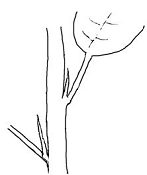 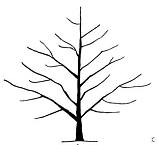 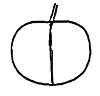 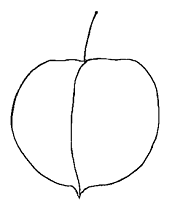 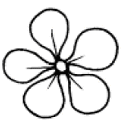 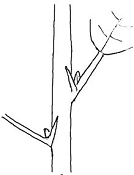 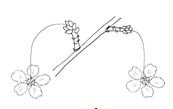 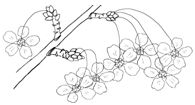 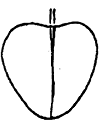 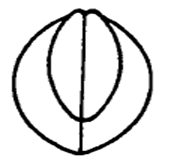 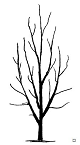 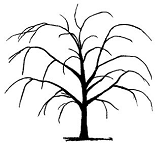 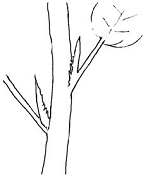 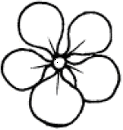 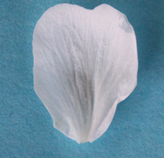 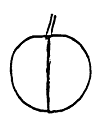 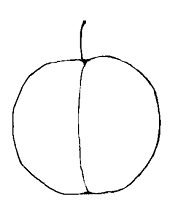 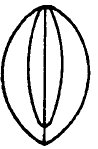 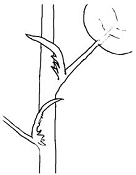 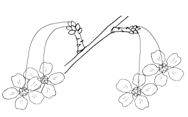 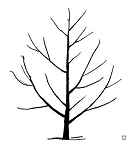 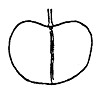 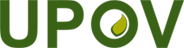 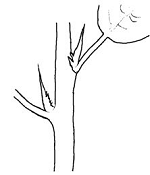 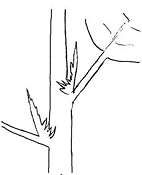 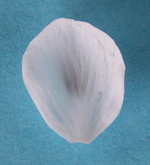 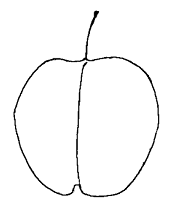 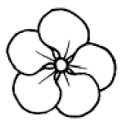 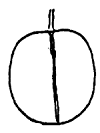 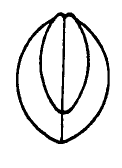 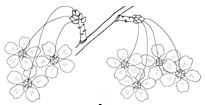 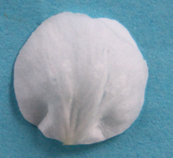 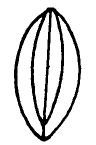 